PENGEMBANGAN MEDIA ULAR TANGGA PADA PEMBELAJARAN TEMATIK KELAS IV MATERI INDAHNYA KERAGAMAN BUDAYA DI INDONESIA SD NEGERI 101884 LIMAU MANISSKRIPSIOlehMUTIA RAMADHANI171434017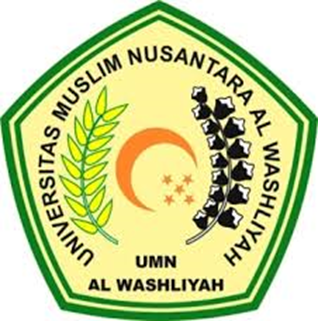 PROGRAM STUDI PENDIDIKAN GURU SEKOLAH DASARFAKULTAS KEGURUAN DAN ILMU PENDIDIKANUNIVERSITAS MUSLIM NUSANTARA AL WASHLIYAHMEDAN2021